3. a in 3. b: ANGLEŠČINAV zvezek zapiši naslov LIKE, DON'T LIKE. Nariši tri primere hrane ali pijače, ki jo imaš rad in 3 primere hrane ali pijače, ki je ne maraš. Ob slike nato zapiši povedi.Primer:    I like pizza.
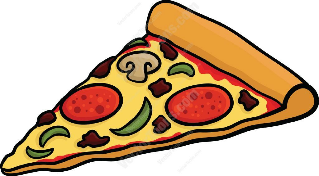 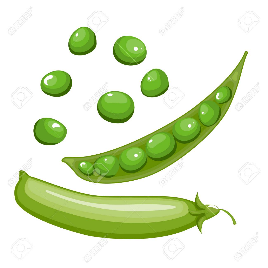       I don't like peas.
Preberi pesem na spodnji sliki.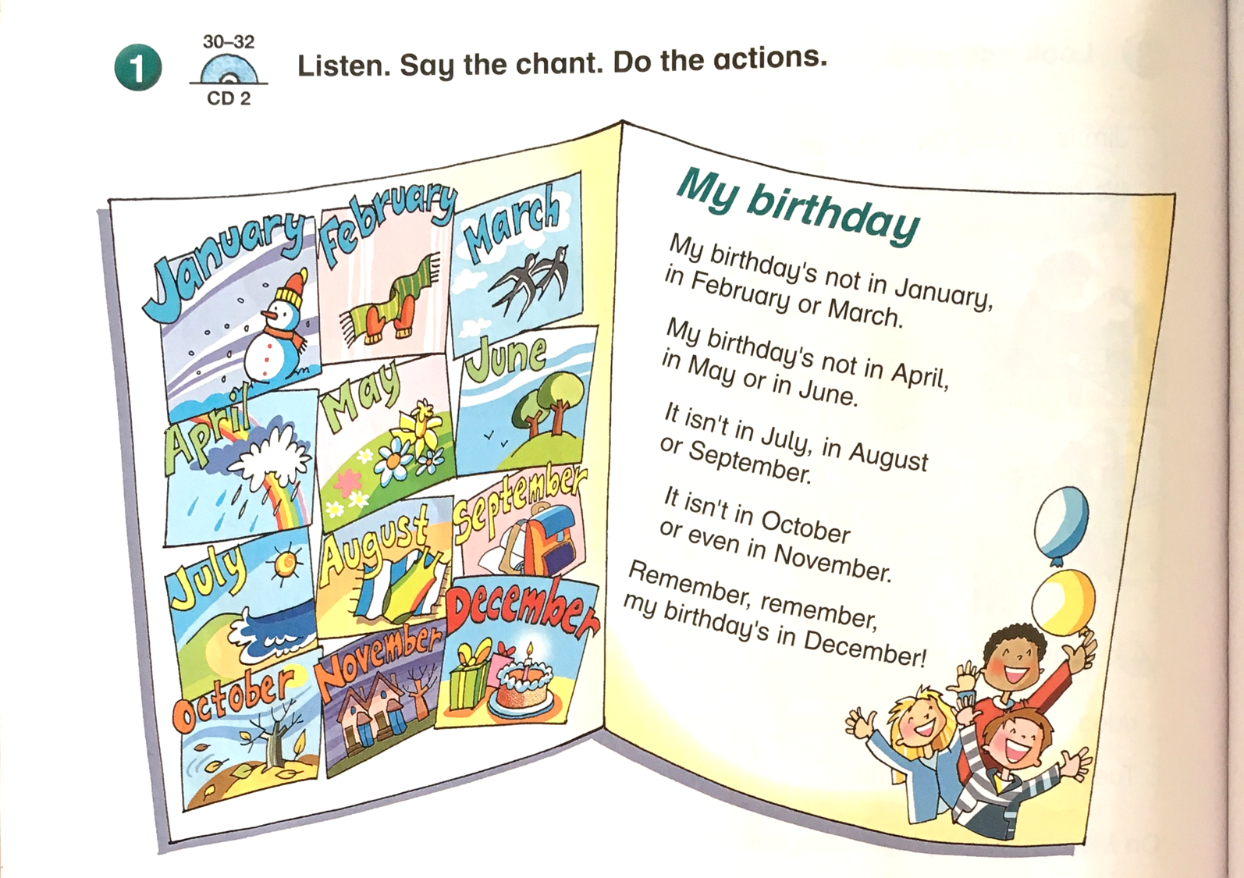 Poslušaj pesem o mesecih na youtubu. Večkrat jo ponovi in vadi izgovorjavo mesecev.https://www.youtube.com/watch?v=Fe9bnYRzFvkZapiši v zvezek:MONTHSJANUARYFEBRUARYMARCHAPRILMAYJUNEJULYAUGUSTSEPTEMBEROCTOBERNOVEMBERDECEMBERZraven vsakega meseca nariši nekaj, kar te spomni na ta mesec (na primer: marec – zvončki, julij – sonce in morje …).